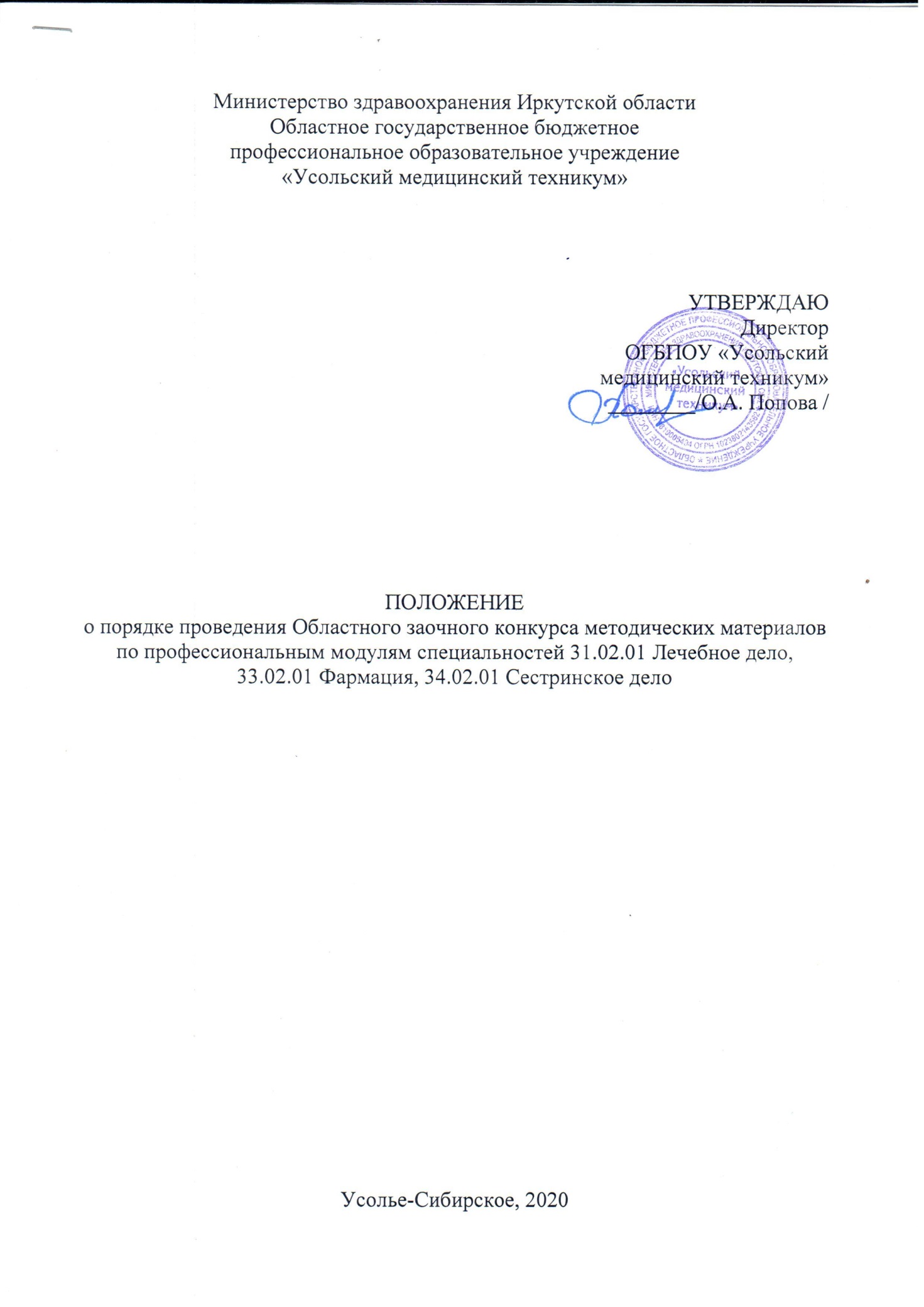 1. Общие положения1.1. Положение о порядке проведения Областного заочного конкурса методических материалов по профессиональным модулям специальностей 31.02.01 Лечебное дело, 33.02.01 Фармация, 34.02.01 Сестринское дело (далее - конкурс) (далее – Конкурс) разработано в соответствии с Законом РФ от 29.12.2012г. №273-ФЗ «Об образовании в Российской Федерации»; Порядком организации и осуществления образовательной деятельности по образовательным программам среднего профессионального образования, утвержденным приказом Минобрнауки России от 14.06.2013 г. № 464 (в действующей редакции);1.2. Конкурс проводится в рамках реализации плана областных мероприятий  на 2020-2021 учебный год.1.3. Участие в конкурсе бесплатное.1.4. Положение подлежит исполнению всеми участниками Конкурса.1.5. Целями конкурса являются:повышение качества профессионального образования;повышение профессионального мастерства преподавателей;создание условий для проявления творческого потенциала и инициативы педагогических работников учреждений профессионального образования в области применения современных образовательных технологий, способствующих формированию компонентов общих и профессиональных компетенций, профессионально значимых качеств будущего специалиста среднего звена в соответствии с требованиями ФГОС СПО.1.6. Задачами являются:изучение и популяризация опыта педагогической деятельности по моделированию условий будущей профессиональной деятельности выпускников на этапе планирования и проведения практических занятий;создание банка методических разработок практических занятий для организации обмена и взаимообогащения педагогического опыта по применению технологии деятельностного обучения; содействие в формировании портфолио творческих достижений педагогических работников.1.7. Основные принципы организации конкурса:добровольность; соблюдение норм профессиональной этики;объективность;творческий подход;гласность.2. Порядок организации и проведения конкурса2.1. Конкурс проводится на безе ОГБПОУ «Усольский медицинский техникум» (далее - Техникум).2.2. Учреждение профессионального образования, на базе которого проводится Конкурс, является организатором Конкурса.2.3. Организатор Конкурса выполняет следующие функции:разрабатывает положение о порядке организации Конкурса; своевременно информирует о дате, месте и времени проведения Конкурса;формирует жюри Конкурса в составе председателя и 3-4 членов из числа компетентных лиц, включая специалистов профильных организаций;обеспечивает прием и сохранность методических материалов, поступивших на Конкурс, и своевременное представление их для рассмотрения членам жюри;на основании решения жюри оформляет и направляет участникам Конкурса дипломы и сертификаты.2.4. Жюри на основе проведенной оценки методических разработок принимает решение по определению победителя и призеров Конкурса и составляет протокол об итогах Конкурса. 2.5. В случае нарушения условий Конкурса и несоблюдения требований, установленных данным положением к конкурсным разработкам, жюри вправе отклонить представленную работу от участия в Конкурсе.3. Участники конкурса и порядок представления конкурсных работ3.1. Участниками Конкурса являются преподаватели учреждений среднего профессионального медицинского образования, реализующие программы подготовки специалистов среднего звена по специальностям 31.02.01 Лечебное дело и 34.02.01 Сестринское дело, 33.02.01 Фармация.3.2. На конкурс представляются индивидуальные и коллективные методические материалы (не более 2-х авторов) по профессиональным модулям специальностей 31.02.01 Лечебное дело, 33.02.01 Фармация, 34.02.01 Сестринское дело, по следующим направлениям:методическая разработка теоретического занятия для преподавателя;методическая разработка практического занятия для преподавателя;рабочая тетрадь;методические рекомендации к практическим занятиям;методические указания к внеаудиторной самостоятельной работе;сценарий внеаудиторного мероприятия по ПМ и МДК.3.3. Представление методических разработок на конкурс осуществляют непосредственные разработчики (авторы) – педагогические работники, реализующие программы профессиональным модулей специальностей 31.02.01 Лечебное дело, 34.02.01 Сестринское дело и 33.02.01 Фармация.Один автор или авторский коллектив представляет одну методическую разработку.3.4. Структура методической разработки должна включать следующие компоненты: титульный лист, на котором указывается полное наименование образовательного учреждения, тема работы, фамилия, имя, отчество автора, должность;пояснительная записка, которая содержит необходимую информацию: обоснование актуальности методической разработки;обоснование применяемых педагогических технологий;краткое описание ожидаемого результата от использования данной методической разработки; Основная часть, которая включает обязательные компоненты структуры и содержания:тема;цели;межпредметные и внутрипредметные связи;оснащение;медиаприложение – компьютерная презентация (если предусматривается);перечень литературы и других информационных источников, (приводится алфавитном порядке в конце методической разработки).3.5. Конкурсные материалы представляются в электронном варианте при соблюдении параметров: формат А4 (поля – 2 см), шрифт TimesNewRoman, кегль 12, через 1,0 интервала в редакторе Word для Microsoft). Для приложений, в том числе презентаций для медиаподдержки учебного занятия, форма – свободная. 3.6. Все методические материалы должны быть собраны в электронный пакет (в виде электронной папки).3.7. Присланные на Конкурс работы могут быть прорецензированы по запросу участника.3.8. Участники Конкурса должны соблюдать Закон Российской Федерации «О защите авторских и смежных прав» и указывать ссылки на источники информации. Ответственность за нарушение сторонних авторских прав несет автор конкурсной работы.3.9. Заявку (приложение 1) и конкурсную работу необходимо отправить с 3 по 30 ноября 201920 г. на е-mail: mkusoliemed@yandex.ru с темой письма «Конкурс ММ ПМ». Отправляя их, участник подтверждает свое согласие на обработку персональных данных. Участники должны соблюдать сроки участия в конкурсе. В случае несоблюдения сроков Организатор имеет право не принимать работы участников.3.10. Жюри осуществляет работу с 1 по 18 декабря 2020 г. Результаты Конкурса объявляются 22 декабря 2020 г. на официальном сайте Техникума, www.usoliemed.ru.Оргкомитет конкурса оставляет за собой право в случае необходимости изменить сроки и правила конкурса, о чем своевременно информирует участников.4. ПОДВЕДЕНИЕ ИТОГОВ КОНКУРСА4.1. Критериями оценки конкурсных материалов являются: 4.2. Результаты оценки конкурсных работ ранжируются по убыванию суммы баллов, после чего из ранжированного перечня выделяются 3 лучших результата.Авторам методических материалов, получившим по итогам Конкурса наибольшую сумму баллов, присваиваются соответственно 1-е, 2-е, 3-е место.Жюри конкурса может учреждать дополнительные номинации.4.3. Победитель и призеры Конкурса награждаются дипломами. Всем остальным выдаются сертификаты от имени организатора Конкурса.4.4. Всем участникам конкурса в срок до 30 декабря делается рассылка с наградными материалами конкурса и конкурсными работами.Приложение 1Заявка на участие в Областном заочном конкурсе методических материалов по профессиональным модулям специальностей 31.02.01 Лечебное дело, 33.02.01 Фармация, 34.02.01 Сестринское дело№Критерии оценки конкурсных материаловМаксимальное количество баллов за критерийПолученное количество баллов за критерий1.Актуальность разрабатываемых идей для совершенствования форм и методов организации образовательной деятельности61.1.Актуальность и новизна;31.2.Соотнесение с образовательными результатами, определенными ФГОС СПО по специальности.32.Технологичность202.1.Универсальность разработки (возможность использования в системе СПО)52.2.Использование инновационных образовательных технологий102.3.Педагогическая целесообразность (цели, задачи, соответствие форм, методов, средств)53.Собственная точка зрения на решение проблемы103.1.Творческий подход автора53.2.Использование нестандартных педагогических подходов и приемов54.Практическая значимость104.1.Практическая значимость представленного материала для реализации целей и задач54.2.Практические результаты апробации (при наличии)55.Качество оформления методических материалов45.1.Соответствие требованиям, предъявляемым к оформлению, структуре и содержанию выбранного вида методических материалов25.2Логичность и последовательность изложения2Максимальное количество балловМаксимальное количество баллов50 балловПолное наименование учебного заведенияСокращенное наименование учебного заведенияЭлектронная почта (для рассылки наградных материалов)Ф.И.О. методиста (полностью без сокращений)Ф.И.О. преподавателя-участника (полностью без сокращений)Название работыНазвание направления